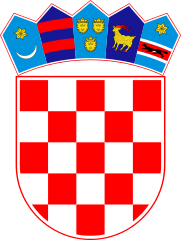 KLASA: 024-02/22-02/68URBROJ: 2178-2-03-22-1Bebrina, 8. prosinca 2022. godineTemeljem članka 35. Zakona o lokalnoj i područnoj (regionalnoj) samoupravi (33/01, 60/01, 129/05, 109/07, 125/08, 36/09, 36/09, 150/11, 144/12, 19/13, 137/15, 123/17, 98/19 i 144/20) i članka 32. Statuta Općine Bebrina („Službeni vjesnik Brodsko-posavske županije“ broj 02/2018, 18/2019 i 24/2019 i „Glasnik Općine Bebrina“ broj 1/2019, 2/2020 i 4/2021) Općinsko vijeće Općine Bebrina na 10. sjednici održanoj dana 8. prosinca 2022. godine donosiODLUKU O KAPITALNIM ULAGANJIMA  U PROJEKT IZGRADNJE TRŽNICE NA PODRUČJU OPĆINE BEBRINAČlanak 1.Ovom Odlukom Općinsko vijeće Općine Bebrina daje suglasnost na provedbu kapitalnih ulaganja u projekt izgradnje tržnice na području Općine Bebrina.Kapitalna ulaganja iz prethodnog stavka odnose se na ulaganja iz vlastitih i drugih izvora financiranja.Članak 2.Ovom odlukom ovlašćuje se Općinski načelnik na donošenje odluka o izradi projektno-tehničke dokumentacije i prijavi projekta u svrhu izgradnje tržnice na natječaje tijela javne vlasti i drugih davatelja sredstava, a u svrhu stjecanja odgovarajućih sredstava sufinanciranja i novčane pomoći pri provedbi projekata.Utvrđuje se da će se, po potrebi donijeti pojedinačne odluke o suglasnosti za provedbu pojedinog projekta, ako će donošenje predmetnog akta biti uvjet za prijavu na natječaje iz prethodnog stavka.Članak 3.Ova Odluka stupa na snagu osam dana od objave u „Glasniku Općine Bebrina“.OPĆINSKO VIJEĆE OPĆINE BEBRINADostaviti:Jedinstveni upravni odjelGlasnik Općine BebrinaNadležno ministarstvoPismohrana.